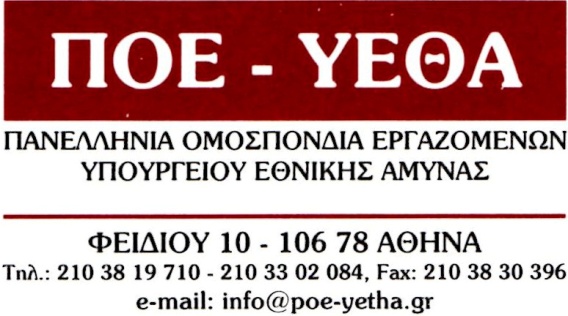 ΔΕΛΤΙΟ ΤΥΠΟΥΑθήνα, 5 Σεπτεμβρίου 2018Αναφορικά με το πρόσφατο δελτίο τύπου της κυρίας Ειδικής Γραμματέως του Υπουργείου, με το οποίο επιχειρεί να δικαιολογήσει "τα αδικαιολόγητα" οφείλουμε να δηλώσουμε ότι, εκτιμούμε την προσπάθεια αυτής και των συνεργατών της να στρεβλώσουν τα πραγματικά γεγονότα, παρουσιάζοντας ένα αφήγημα που δυστυχώς τους εκθέτει ακόμα περισσότερο.Η κυρία Ειδική, προφανώς μπερδεύει τις θέσεις με τις σχέσεις. Η θέση του συνδικαλιστικού κινήματος είναι να ελέγχει την Διοίκηση. Όσο για τους συνδικαλιστές στους οποίους αναφέρεστε, περιγράφοντας διεργασίες προηγούμενων χρόνων θα θέλαμε να σας πληροφορήσουμε ότι κανένα μέλος του προεδρείου δεν αναμείχτηκε ποτέ με προηγούμενες τακτικές και εκδόσεις Οργανισμών. Είναι κρίμα που δεν σας έχουν ενημερώσει  ότι τέτοιους συνδικαλιστές έχετε δίπλα σας, που από θέσεις Διευθυντών, Υπουργών, κατάρτιζαν λίστες με προσθαφαιρέσεις και βέβαια διατηρούσαν τα προνόμια να μην αναλαμβάνουν ευθύνες, όταν η  μονάδα δεν τους άρεσε (γιατί τότε το επίδομα ευθύνης ήταν πενιχρό), χωρίς να τους απειλούν με διοικητικές κυρώσεις.Πόσο δύσκολο είναι άραγε να διαψεύσουμε τα γεγονότα κυρία Ειδική Γραμματέα, όταν έντεκα μήνες πριν σας είχαμε εγκαλέσει δημόσια να φτιάξετε έναν Οργανισμό όπως αυτός προέκυψε από τις Επιτροπές που και εμείς συμμετείχαμε, αλλά προτιμήσατε να αλλάξετε όλο το λειτουργικό του Οργανισμού με τα περιβόητα προβαδίσματα, που ακόμα και εκεί με προσωπικό σας Δελτίο Τύπου μας εγκαλείται γιατί διατυπώσαμε ενστάσεις σε σχέση με αυτά. Στο Δελτίο Τύπου ισχυρίζεστε ότι χρησιμοποιήσατε τα στοιχεία που ζητήσατε και σας έδωσαν οι Διευθύνσεις των τριών επιτελείων και τα οποία επικαλείστε, ότι υλοποιήσατε. Και μέσα από αυτή την διαδικασία ήρθαν αυτές οι αρρυθμίες;Η αβασιμότητα των όσων εκθέτετε στο Δελτίο Τύπου σας καταπίπτει μέσω απλών ερωτήσεων, στις οποίες καλείστε να δώσετε επιτέλους πειστικές απαντήσεις:-   Υπάρχει άραγε  άλλο υπουργείο, που έχει τέτοιου είδους προβλήματα;Πόσες αρνήσεις ανάληψης καθηκόντων υπάρχουν στα τρία επιτελεία, τους οποίους εκφοβίζετε με πειθαρχικές διώξεις, εάν δεν σπεύσουν ακόμα και εν μέσω νομίμων αδειών να παραλάβουν;Αλήθεια η σύγχρονη άποψη για την Δημόσια Διοίκηση την οποία ευαγγελίζεστε είναι να μετακινούνται ΑΜΕΑ και άνθρωποι με ανήκεστο βλάβη και σοβαρά προβλήματα υγείας;Είναι άριστη επιλογή και  βοηθάει στην λειτουργία μονάδων και υπηρεσιών να μετακινούνται συνάδελφοι από έναν νομό σε άλλο όταν υπάρχουν συνάδελφοι με τα ίδια προσόντα εντός του νομού;Πόσες αναίτιες μετακινήσεις συναδέλφων από μια μονάδα σε άλλη εντός  Αττικής υπογράψατε, προκαλώντας τεράστια αναστάτωση στις μονάδες και στους ίδιους τους υπαλλήλους;Οι διοικητές στους οποίους τηλεφωνούσατε και ζητούσατε απόψεις για τους ικανούς συναδέλφους, συμφωνούν τώρα  με την αποδόμηση των μονάδων τους όταν απομακρύνονται  έμπειρα στελέχη που επί χρόνια έδωσαν το είναι τους για την επιτυχία του έργου των μονάδων τους και τώρα καλούνται να πάνε σε άλλες μονάδες ή Υπηρεσίες να ξεκινήσουν από την αρχή ενώ το ίδιο θα συμβεί και με εκείνους που θα τους αντικαταστήσουν.Αναρωτηθήκατε άραγε, εάν ο τρόπος με τον οποίο εφαρμόσατε τις μεταβατικές διατάξεις κινείται εκτός του πλαισίου του ιδίου του νόμου, δημιουργεί δυσλειτουργία, αδικίες και προσωπικές διώξεις, όπως τις καταγγέλλουν οι συνάδελφοί μας;	Ως συνδικαλιστικό κίνημα στον χώρο των πολιτικών υπαλλήλων τους οποίους με τις πράξεις σας κυριολεκτικά απαξιώσατε, αναμένουμε με εξαιρετικό ενδιαφέρον τις απαντήσεις σας, στα ερωτήματα αυτά, πριν σπεύσετε ξανά να προβείτε σε γενικόλογες τοποθετήσεις και να υιοθετήσετε ερμηνευτικές προσεγγίσεις, που καμία σχέση δεν έχουν με την πραγματικότητα. Θα ήταν, όμως εξαιρετικά χρήσιμο, πριν εκτεθείτε δημοσίως να ανατρέξετε στα άρθρα του νόμου περί συνδικαλιστικών ελευθερίων, αφού προφανώς οι παρατρεχάμενοι σας δεν σας ενημέρωσαν ότι η Υπουργός Εργασίας κα Αχτσίογλου διευκρινίζει πλήρως την εφαρμογή του συνδικαλιστικού νόμου, προστατεύοντας το συνδικαλιστικό κίνημα.Συνεχίζουμε να καταδικάζουμε τέτοιου είδους πρακτικές, καλούμε την πολιτική ηγεσία του ΥΠΕΘΑ, να πάρει θέση και κυρίως ο κύριος Υπουργός, θα ήταν εξαιρετικά χρήσιμο να διαθέσει επιτέλους λίγο χρόνο να ακούσει και την άποψη των εργαζομένων πολιτικών υπαλλήλων του ΥΠΕΘΑ.Από την Διοίκηση της ΠΟΕ-ΥΕΘΑ